ОБЗОР АНТИКОРРУПЦИОННОЙ ДЕЯТЕЛЬНОСТИ ФЕДЕРАЛЬНОГО ГОСУДАРСТВЕННОГО БЮДЖЕТНОГО УЧРЕЖДЕНИЯ «ВСЕРОССИЙСКИЙ ЦЕНТР ГЛАЗНОЙ И ПЛАСТИЧЕСКОЙ ХИРУРГИИ» МИНИСТЕРСТВА ЗДРАВООХРАНЕНИЯ РОССИЙСКОЙ ФЕДЕРАЦИИ ЗА 2014-2016 ГГ.В федеральном государственном бюджетном учреждении «Всероссийский центр глазной и пластической хирургии» Министерства здравоохранения Российской Федерации начиная с 15 мая 2012 года непрерывно ведет работу комиссия по противодействию коррупции. Работа комиссии ведется на основании следующих нормативно-правовых актов:Федеральный закон от 25 декабря 2008 г. № 273-ФЭ «О противодействии коррупции»;Указ Президента Российской Федерации от 19 мая 2008 г. № 815 «О мерах по противодействию коррупции»;Указ Президента Российской Федерации от 21 июля 2010 г. № 925 «О мерах по реализации отдельных положений Федерального закона «О противодействии коррупции»;Постановление Правительства Российской Федерации от 08 сентября 2010 г. № 700 «О порядке сообщения работодателем при заключении трудового договора с гражданином, замещавшим должности государственной или муниципальной службы, перечень которых устанавливается нормативными правовыми актами Российской Федерации, в течение 2 лет после его увольнения с государственной или муниципальной службы о заключении такого договора представителю нанимателя (работодателю) государственного или муниципального служащего по последнему месту его службы»;Федеральный закон от 3 декабря 2012 г. № 230-ФЭ "О контроле за соответствием расходов лиц, замещающих государственные должности, и иных лиц их доходам";Указ Президента Российской Федерации от 23.06.2014 №460 «Об утверждении формы справки о доходах, расходах, об имуществе и обязательствах имущественного характера и внесение изменений в некоторые акты Президента Российской Федерации»;Постановление Правительства Российской Федерации от 05.07.2013 №568 «О распространении на отдельные категории граждан ограничений, запретов и обязанностей, установленных Федеральным законом «О противодействии коррупции» и другими федеральными законами в целях противодействия коррупции»;Приказ Минздрава России от 15.07.2013 №464н «Об утверждении Положения о проверке достоверности и полноты сведений, предоставляемых гражданами, претендующими на замещение отдельных должностей, и работниками, замещающими отдельные должности на основании трудового договора в организациях, созданных для выполнения задач, поставленных перед Министерством здравоохранения Российской Федерации»;Приказ Минздрава России от 19.04.2016 №241н «Об утверждении Порядка представления гражданами, претендующими на замещение должностей, и работниками, замещающими должности в организациях, созданных для выполнения задач, поставленных перед Министерством здравоохранения Российской Федерации, сведений о своих доходах, расходах, об имуществе и обязательствах имущественного характера, а также сведений о доходах, расходах, об имуществе и обязательствах имущественного характера своих супруги (супруга) и несовершеннолетних детей»;Приказ Минздрава России от 19.04.2016 №244 «Об организации работы по предоставлению в Министерство здравоохранения Российской Федерации и размещению сведений о доходах, расходах, об имуществе и обязательствах имущественного характера в информационно- телекоммуникационной сети «Интернет»;Приказ Минздрава России от 12.05.2016 №290 «Об утверждении Плана Министерства здравоохранения по противодействию коррупции на 2016-2017 годы»; «Методические рекомендации по разработке и принятию организациями мер по предупреждению и противодействию коррупции» Минтруда России;Письмо Минтруда России от 13.11.2015 №18-2/10/П-7073 «О критериях привлечения к ответственности за коррупционные правонарушения».На основании вышеуказанных нормативно-правовых актов в ФГБУ «ВЦГПХ» Минздрава России приняты и действуют локальные приказы, исполняется План Министерства здравоохранения Российской Федерации по противодействию коррупции на 2016-2017 годы, приказ Минздрава России от 12 мая 2016 г. №290, приказ ФГБУ «ВЦГПХ» Минздрава России от 25 мая 2016 г. №83.1-од.В рамках реализации Поручения №6 от 26.01.2014 г. и приказа ФГБУ «ВЦГПХ» Минздрава России от 04 февраля 2015 г. №25-од, работникам Центра доведена информация о запрете получения денежного вознаграждения от пациентов, потребителей и их представителей, о запрете получения подарков стоимость которых превышает трех тысяч рублей. Ежеквартально членами комиссии по противодействию коррупции проверяется журнал регистрации подарков. Работники Центра полностью отказались принимать подарки, что подтверждает отсутствие записей в журнале. Раз в полугодие член комиссии по противодействию коррупции - юрисконсульт Ахунов А.Х., на общем оперативном совещании, напоминает участникам о режиме противодействия коррупции.8 октября 2016 года член комиссии по противодействию коррупции - юрисконсульт Ахунов А.Х. на собрании медицинских сестер довел информацию о работе комиссии, а также разъяснил содержание статей УК РФ 290, 291, 291.1, 291.2.Ежегодно в Министерство здравоохранения Российской Федерации направляются сведения о доходах, расходах, об имуществе и обязательствах имущественного характера на генерального директора Мулдашева Э.Р., первого заместителя генерального директора Галимову В.У., заместителя генерального директора по науке Нигматуллина Р.Т., главного бухгалтера Каусорову М.Я., а также на членов их семей. За период 2014-2016 гг. ни один работник Центра не привлечен к уголовной ответственности по статьям УК РФ 290, 291, 291.1, 291.2.На данный момент на сайте Центра действуют раздел, посвященный вопросампротиводействия коррупции, а также имеется вся необходимая информация.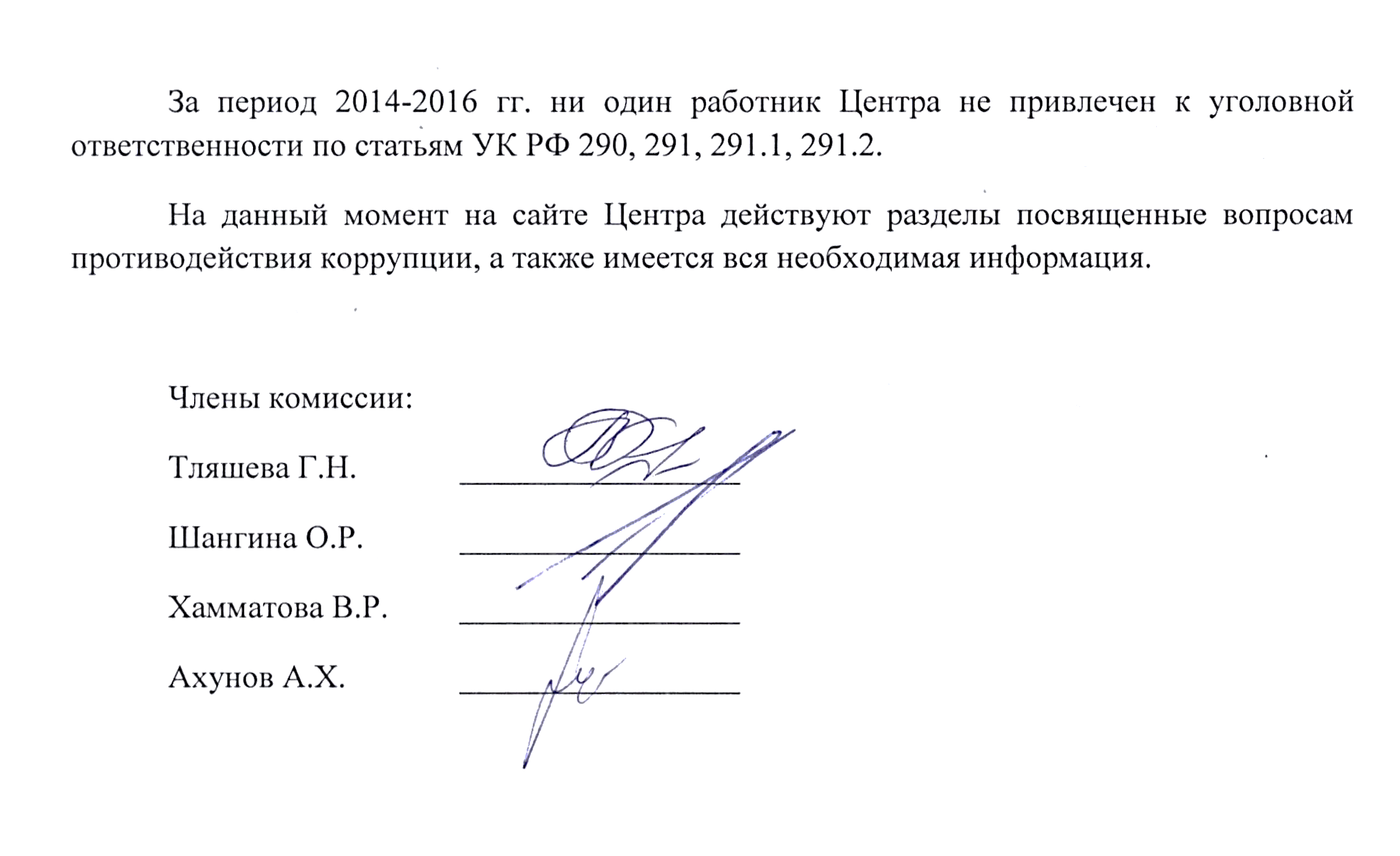 